                                                            Prof: Isaías Correa M. – Cecilia Cerda B.Actividad: Operatoria con Números Enteros1°) Estimado(a) Estudiante, espero que se encuentre muy bien, adjunto encontrarás una guía de trabajo, en base a lo que estudiamos en clases,  para repasar la suma y resta de enteros; ahora  resuelva los ejercicios propuestos:N Ú M E R O S   E N T E R O S 1.-  Describe tres situaciones en las que se hace necesario el uso de números negativos. Por ejemplo, para expresar las lecturas del termómetro de ambiente.1-  	2-3-  	2.- Escribe tres elementos más en cada una de las siguientes series numéricas:3.- Asocia un número positivo o negativo a cada uno de los enunciados siguientes:a) Mercedes tiene en el banco 2 500 euros.b) Miguel debe 150 euros.        	c) Vivo en el séptimo piso.        	d) Tengo el coche aparcado en el segundo sótano.      	e) El termómetro marca 18 °C.      	f) El termómetro marca tres grados bajo cero.      	g) Tengo un billete de 10 €.      	h) Debo 2 € a un amigo.     	4.- Expresa numéricamente cada enunciado: a) He ganado 60 € con una quiniela.     	   b) He pagado una factura de 60 €.      	c) El termómetro ha subido cinco grados.     	d) El termómetro ha bajado cinco grados.     	e) El ascensor ha subido cuatro plantas.     		  f) El ascensor ha bajado cuatro plantas.     		 g) He perdido una moneda de 2 €.     	E L C O N J U N T O D E  L O S  N Ú M E R O S E N T E R O S   “ Z ”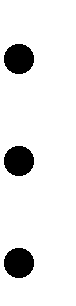 El  conjuto Z de los números enteros está formado por:Los números naturales, que son los positivos → +1, +2, +3, +4 ……. El cero → 0Los correspondientes negativos → -1. -2. -3, -4 …….Los números enteros se representan ordenados, en la recta numérica:-9    -8    -7    -6   -5   -4    -3    -2   -1     0      1     2     3      4    5    6     7    8    9El  valor absoluto de un número es el número que resulta al quitarle el signo.|+a|    → su valor absoluto es  a               |-a|   → su valor absoluto es aEl  opuesto de un número entero es otro entero del mismo valor absoluto, pero de signo contrario.Si dos enteros son positivos, el mayor es el que tiene mayor valor absoluto.Por ejemplo: + 20 > +8Cualquier número positivo es mayor que el cero, y el cero   es mayor que cualquier negativo.Por ejemplo: +8 >0 > -7Entre dos números enteros negativos, es mayor el de menor valor absoluto.Por ejemplo: -8 > –20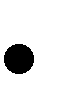 5.- Rodea de azul los NÚMEROS ENTEROS y de rojo los NÚMEROS NATURALES:–6      +5     –1      +4      +7      +10     –2      +1      –5     –11¿Qué observas?6.- Escribe el valor absoluto de:8.-  Escribe dos números distintos que tengan el mismo valor absoluto.9.- ¿Qué número entero es opuesto de sí mismo?10.-  Copia y completa.a) Opuesto de (+3) = ...                              b) Opuesto de (–7) = ...c) Opuesto de (–12) = ...                             d) Opuesto de (+15) =...11.- Dos números enteros opuestos distan en la recta 12 unidades. ¿Qué números son?12.-  Representa en la recta y ordena de menor a mayor.–7,   +4,   –1,   +7,   +6,   – 4,   –5,   +3,   –11-11    -10   -9       -8      -7        -6       -5       -4        -3       -2        -1      0         1       2         3       4       5        6       7         8       913.-  Copia y coloca el signo < o el signo > según corresponda.14.- Ordena de menor a mayor.a) +5, –3, –7, 0, +1, +6, –12, –5                  b) –6, –3, –9, 0, –1, –5, –12, –4 a)  ………. < ………. < ………. < ………. < ………. < ………. < ………. < ………. b)  ………. < ………. < ………. < ………. < ………. < ………. < ………. < ……….15.-    Resuelve las siguientes operaciones de números enteros:1) - 30 + -8 - ( - 5 ) + 1 - -5 - ( -3 ) - ( - 7 ) =
2) - 4 + ( - 2 + 1 ) + -5 - [ 3 - ( -1 - 2 ) + 4 ] + 1 - -2 =
3) - 19 - ( - 4 ) - ( - 8 ) + ( - 13 ) - ( - 12 ) + 4 - 57 =
4) 3 - [ - 2 + -1 - ( 4 - 5 - 7 ) ] - 2 + [ - 3 - ( -5 + 6 - 1 ) + -2 ] =
5) - 8 + ( - 2 ) - ( - 10 ) - 2 + -5 =
6) ( -3 - 8 ) + ( - 5 - 2 ) - ( -9 + -1 ) - ( -7 - -5 ) =
7) - [ -12 + ( - 3 ) ] - ( - 4 ) - 5 + -6 - ( - 14 ) =
8) 5 + [ 2 - ( ( -4 + 5 - 3 ) + 6 ] - 1 - ( 13 + -5 ) =
9) - 4 ( 4 - 15 + 2 ) - 13 - { 1 - [ 16 + ( - 3 -11 ) - ( - 2 + 14 ) ] + 13 - 4 } =
10) 20 - [ - 32 + ( - 23 - 14 - 19 ) + 12 - ( -24 - 27 + 33 - 17 ) - 41 ] =
Guía  de Matemática 8°  Básico	Operatoria con Enteros	Guía  de Matemática 8°  Básico	Operatoria con Enteros	    2020Liceo Elvira Sánchez de GarcésDepartamento de MatemáticaPág. 1 de 1a)         0,1,–1,2,–2,             ,               ,b)         6,4,2,0,–2,             ,               ,c)      20,15,10,5,0,             ,               ,d)   –21,–20,–18,–15,–11,             ,               ,e)       8,7,5,2,–2,             ,               ,a) –5b) +8c) –3d) +4e) –7f) +1| -5 |   =  57.-  Completa.a) |–6| = …d) |+9| = …b) |+6| = …e) |–11| = …c) |–2| = …f) |+10| = …a) (+8) … (+3)b) (–8) … (+3)c) (+8) … (–3)d) (–2) … (–5)e) (+2) … (–5)f) (–2) … (+5)